A Prayer to Count our Blessings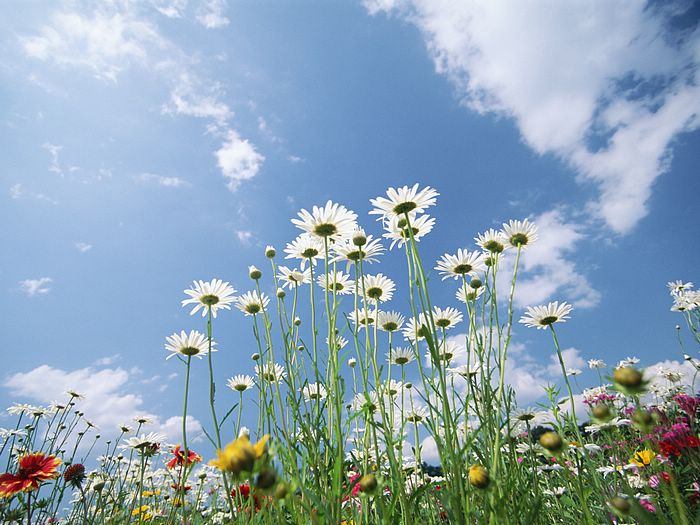 Heavenly Father help us to…	Count our blessings, not our crosses;	Count our gains, not our losses;	Count our joys, not our woes;	Count our friends, not our foes;Count our courage, not our fears;Count our laughs, not our tears;Count our health and without fuss,Count on You and Your love for us.Amen. 